ВОРОНЕЖСКАЯ ОБЛАСТЬЗАКОНОБ УПОЛНОМОЧЕННОМ ПО ЗАЩИТЕ ПРАВ ПРЕДПРИНИМАТЕЛЕЙВ ВОРОНЕЖСКОЙ ОБЛАСТИПринят областной Думой22 мая 2014 годаСтатья 1. Предмет регулирования настоящего Закона Воронежской областиНастоящий Закон Воронежской области устанавливает правовое положение, основные задачи и компетенцию уполномоченного по защите прав предпринимателей в Воронежской области, порядок его назначения на должность и порядок досрочного прекращения его полномочий, а также регулирует иные отношения, возникающие при осуществлении им деятельности по защите прав предпринимателей в Воронежской области.Статья 2. Правовое положение уполномоченного по защите прав предпринимателей в Воронежской области1. Должность уполномоченного по защите прав предпринимателей в Воронежской области (далее - Уполномоченный) учреждается в целях обеспечения гарантий государственной защиты прав и законных интересов субъектов предпринимательской деятельности на территории Воронежской области и соблюдения указанных прав органами государственной власти Воронежской области, иными государственными органами Воронежской области, органами местного самоуправления муниципальных образований Воронежской области (далее - органы местного самоуправления) и их должностными лицами.2. Должность Уполномоченного является государственной должностью Воронежской области.На Уполномоченного распространяются права, обязанности и ограничения, установленные для лиц, замещающих государственные должности в исполнительных органах Воронежской области.(в ред. закона Воронежской области от 14.04.2023 N 42-ОЗ)Уполномоченный освобождается от ответственности за несоблюдение ограничений и запретов, требований о предотвращении или об урегулировании конфликта интересов и неисполнение обязанностей, установленных Федеральным законом от 25 декабря 2008 года N 273-ФЗ "О противодействии коррупции" и другими федеральными законами в целях противодействия коррупции, в случае, если несоблюдение таких ограничений, запретов и требований, а также неисполнение таких обязанностей признается следствием не зависящих от него обстоятельств в порядке, предусмотренном частями 3 - 6 статьи 13 Федерального закона от 25 декабря 2008 года N 273-ФЗ "О противодействии коррупции".(абзац введен законом Воронежской области от 09.10.2023 N 90-ОЗ)Уполномоченный обязан прекратить деятельность, несовместимую с его статусом, не позднее четырнадцати дней со дня назначения на должность. В своей деятельности Уполномоченный не может руководствоваться решениями политической партии или иного общественного объединения, членом которого он состоит.3. В своей деятельности Уполномоченный руководствуется Конституцией Российской Федерации, федеральным законодательством, Уставом Воронежской области и иными нормативными правовыми актами Воронежской области, а также общепризнанными принципами и нормами международного права, международными договорами Российской Федерации.4. Вмешательство в деятельность Уполномоченного с целью повлиять на его решения, а равно воспрепятствование его деятельности в иной форме влекут административную ответственность, установленную законом Воронежской области.Статья 3. Основные задачи УполномоченногоОсновными задачами Уполномоченного являются:1) осуществление на территории Воронежской области контроля за соблюдением прав и законных интересов субъектов предпринимательской деятельности органами государственной власти Воронежской области, иными государственными органами Воронежской области, органами местного самоуправления и их должностными лицами;2) защита прав и законных интересов субъектов предпринимательской деятельности на территории Воронежской области, содействие восстановлению нарушенных прав и законных интересов субъектов предпринимательской деятельности в соответствии с законодательством;3) содействие развитию общественных институтов, ориентированных на защиту прав и законных интересов субъектов предпринимательской деятельности;4) содействие улучшению инвестиционного климата в Воронежской области;5) взаимодействие с предпринимательским сообществом и развитие межрегионального сотрудничества в области защиты прав и законных интересов субъектов предпринимательской деятельности;6) правовое просвещение субъектов предпринимательской деятельности по вопросам защиты их прав и законных интересов;7) подготовка предложений по формированию и реализации социально-экономической политики Воронежской области в сфере развития предпринимательской деятельности;8) информирование населения Воронежской области о состоянии соблюдения и защиты прав и законных интересов субъектов предпринимательской деятельности на территории Воронежской области.Статья 4. Назначение на должность Уполномоченного1. На должность Уполномоченного назначается гражданин Российской Федерации, достигший 30-летнего возраста, постоянно проживающий в Российской Федерации, не имеющий гражданства (подданства) иностранного государства либо вида на жительство или иного документа, подтверждающего право на постоянное проживание гражданина Российской Федерации на территории иностранного государства, и имеющий высшее образование.(в ред. законов Воронежской области от 10.11.2014 N 141-ОЗ, от 28.12.2021 N 162-ОЗ)2. Уполномоченный назначается на должность указом Губернатора Воронежской области по согласованию с уполномоченным при Президенте Российской Федерации по защите прав предпринимателей и с учетом мнения предпринимательского сообщества сроком на 5 лет.(в ред. закона Воронежской области от 14.04.2023 N 42-ОЗ)Одно и то же лицо не может быть назначено Уполномоченным более чем на два срока подряд.3. Уполномоченный может замещать государственную должность Воронежской области на постоянной профессиональной основе или на общественных началах.Решение о замещении должности Уполномоченного на постоянной профессиональной основе или на общественных началах принимается Губернатором Воронежской области при назначении Уполномоченного на должность.(в ред. закона Воронежской области от 14.04.2023 N 42-ОЗ)Статья 5. Прекращение полномочий Уполномоченного1. Полномочия Уполномоченного прекращаются:1) с истечением срока полномочий;2) в случае досрочного прекращения полномочий.Прекращение полномочий Губернатора Воронежской области не влечет прекращения полномочий Уполномоченного.(в ред. закона Воронежской области от 14.04.2023 N 42-ОЗ)2. Полномочия Уполномоченного прекращаются досрочно по решению Губернатора Воронежской области по представлению уполномоченного при Президенте Российской Федерации по защите прав предпринимателей либо с его согласия в случаях, предусмотренных статьей 20.1 и частью 3 статьи 26 Закона Воронежской области "О государственных должностях Воронежской области".(в ред. закона Воронежской области от 14.04.2023 N 42-ОЗ)3. В случае досрочного прекращения полномочий Уполномоченного новый Уполномоченный должен быть назначен на должность в течение 30 дней со дня принятия решения о досрочном прекращении полномочий Уполномоченного.Статья 6. Компетенция Уполномоченного1. Уполномоченный осуществляет свою деятельность в пределах компетенции, установленной Федеральным законом "Об уполномоченных по защите прав предпринимателей в Российской Федерации" и настоящим Законом Воронежской области.2. Уполномоченный рассматривает жалобы субъектов предпринимательской деятельности, зарегистрированных в органе, осуществляющем государственную регистрацию на территории Воронежской области, и жалобы субъектов предпринимательской деятельности, права и законные интересы которых были нарушены на территории Воронежской области (далее - заявители), на решения или действия (бездействие) органов государственной власти Воронежской области, территориальных органов федеральных органов исполнительной власти в Воронежской области, органов местного самоуправления, иных органов, организаций, наделенных федеральным законом отдельными государственными или иными публичными полномочиями, должностных лиц, нарушающие права и законные интересы субъектов предпринимательской деятельности, в порядке, установленном законодательством Российской Федерации, с учетом особенностей, предусмотренных Федеральным законом "Об уполномоченных по защите прав предпринимателей в Российской Федерации", а также порядком подачи и рассмотрения жалоб, принятия решений по ним, утвержденным Уполномоченным.Статья 7. Права Уполномоченного1. При осуществлении своей деятельности Уполномоченный вправе:1) запрашивать и получать от органов государственной власти Воронежской области, иных государственных органов Воронежской области, органов местного самоуправления и у должностных лиц необходимые сведения, документы и материалы;2) обращаться в суд с заявлением о признании недействительными ненормативных правовых актов, признании незаконными решений и действий (бездействия) органов государственной власти Воронежской области, иных государственных органов Воронежской области, органов местного самоуправления, иных органов, организаций, наделенных федеральным законом отдельными государственными или иными публичными полномочиями, должностных лиц в случае, если оспариваемые ненормативный правовой акт, решение и действие (бездействие) не соответствуют закону или иному нормативному правовому акту и нарушают права и законные интересы субъектов предпринимательской деятельности в сфере предпринимательской деятельности, незаконно возлагают на них какие-либо обязанности, создают иные препятствия для осуществления предпринимательской деятельности;3) направлять в органы государственной власти Воронежской области, органы местного самоуправления мотивированные предложения о принятии нормативных правовых актов (о внесении изменений в нормативные правовые акты или признании их утратившими силу), относящихся к сфере деятельности уполномоченного;4) направлять Губернатору Воронежской области мотивированные предложения об отмене или о приостановлении действия актов исполнительных органов государственной власти Воронежской области;(в ред. закона Воронежской области от 14.04.2023 N 42-ОЗ)5) принимать с письменного согласия заявителя участие в выездной проверке, проводимой в отношении заявителя в рамках государственного контроля (надзора) или муниципального контроля;5.1) в рамках рассмотрения жалоб субъектов предпринимательской деятельности без специального разрешения посещать расположенные в границах территории Воронежской области места содержания под стражей и учреждения, исполняющие уголовные наказания в виде принудительных работ, ареста, лишения свободы, в целях защиты прав подозреваемых, обвиняемых и осужденных по делам о преступлениях, предусмотренных частями первой - четвертой статьи 159 и статьями 159.1 - 159.3, 159.5, 159.6, 160, 165 и 201 Уголовного кодекса Российской Федерации, если эти преступления совершены индивидуальным предпринимателем в связи с осуществлением им предпринимательской деятельности и (или) управлением принадлежащим ему имуществом, используемым в целях осуществления предпринимательской деятельности, либо если эти преступления совершены членом органа управления коммерческой организации в связи с осуществлением им полномочий по управлению такой организацией либо в связи с осуществлением коммерческой организацией предпринимательской или иной экономической деятельности, а также частями пятой - седьмой статьи 159 и статьями 171, 171.1, 171.3 - 172.3, 173.1 - 174.1, 176 - 178, 180, 181, 183, 185 - 185.4 и 190 - 199.4 Уголовного кодекса Российской Федерации;(п. 5.1 введен законом Воронежской области от 14.04.2023 N 42-ОЗ)6) осуществлять иные действия в рамках своей компетенции в соответствии с федеральными законами и законами Воронежской области.2. Руководители и иные должностные лица органов государственной власти Воронежской области, иных государственных органов Воронежской области, органов местного самоуправления обязаны обеспечить прием Уполномоченного, а также предоставить ему запрашиваемые сведения, документы и материалы в срок, не превышающий пятнадцати дней со дня получения соответствующего обращения. Ответ на обращение Уполномоченного направляется за подписью должностного лица, которому оно непосредственно было адресовано.Статья 8. Доклад Уполномоченного1. Уполномоченный ежегодно не позднее 1 марта года, следующего за отчетным, направляет Губернатору Воронежской области и уполномоченному при Президенте Российской Федерации по защите прав предпринимателей доклад о результатах своей деятельности, содержащий в том числе оценку условий осуществления предпринимательской деятельности в Воронежской области, а также предложения о совершенствовании правового положения субъектов предпринимательской деятельности в части, относящейся к компетенции Уполномоченного (далее - ежегодный доклад Уполномоченного).(в ред. закона Воронежской области от 14.04.2023 N 42-ОЗ)2. Ежегодный доклад Уполномоченного подлежит размещению (опубликованию) в информационной системе "Портал Воронежской области в сети Интернет" (www.govvrn.ru) и официальному опубликованию в газете "Воронежский курьер".(в ред. закона Воронежской области от 05.06.2015 N 93-ОЗ)Статья 9. Обеспечение деятельности Уполномоченного1. Организационное, правовое, аналитическое, информационное, документационное, финансовое и материально-техническое обеспечение деятельности Уполномоченного осуществляется аппаратом Общественной палаты Воронежской области.(часть 1 в ред. закона Воронежской области от 27.04.2021 N 51-ОЗ)2. Уполномоченный вправе создавать экспертные, консультативные и общественные советы, рабочие группы и иные совещательные органы, действующие на общественных началах, и привлекать для участия в их деятельности представителей органов государственной власти, органов местного самоуправления, предпринимательского сообщества, общественных организаций.3. Уполномоченный вправе назначать общественных представителей, осуществляющих представительские и экспертные функции.Общественные представители действуют на общественных началах.4. Уполномоченный вправе создавать на территории Воронежской области общественные приемные, оказывающие субъектам предпринимательской деятельности консультативную помощь по вопросам, относящимся к компетенции Уполномоченного.5. Финансовое обеспечение деятельности Уполномоченного является расходным обязательством Воронежской области.Статья 10. Вступление в силу настоящего Закона Воронежской областиНастоящий Закон Воронежской области вступает в силу по истечении 10 дней со дня его официального опубликования.Временно исполняющий обязанностигубернатора Воронежской областиА.В.ГОРДЕЕВг. Воронеж,27.05.2014N 61-ОЗ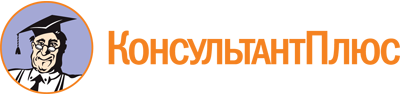 Закон Воронежской области от 27.05.2014 N 61-ОЗ
(ред. от 09.10.2023)
"Об уполномоченном по защите прав предпринимателей в Воронежской области"
(принят Воронежской областной Думой 22.05.2014)Документ предоставлен КонсультантПлюс

www.consultant.ru

Дата сохранения: 19.11.2023
 27 мая 2014 годаN 61-ОЗСписок изменяющих документов(в ред. законов Воронежской области от 10.11.2014 N 141-ОЗ,от 05.06.2015 N 93-ОЗ, от 27.04.2021 N 51-ОЗ, от 28.12.2021 N 162-ОЗ,от 14.04.2023 N 42-ОЗ, от 09.10.2023 N 90-ОЗ)